WERKBLAD: JONA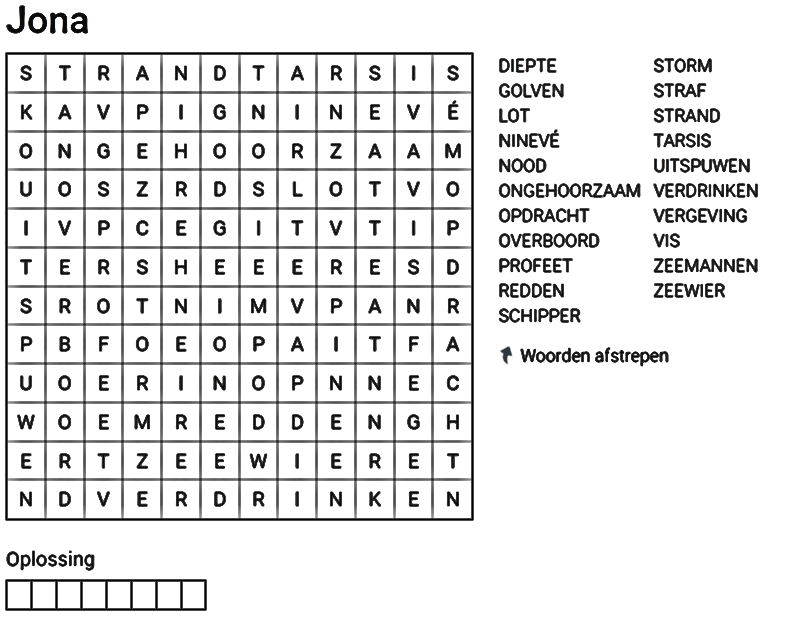 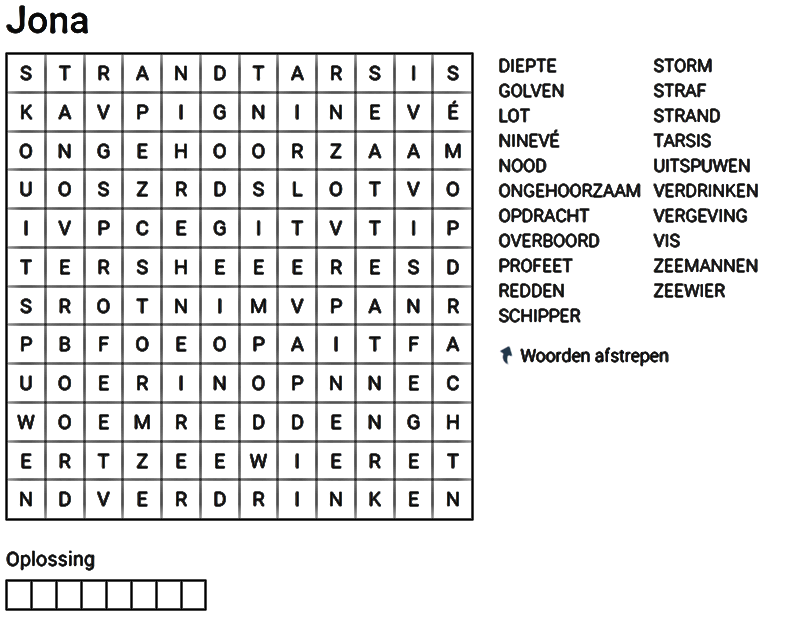        ZOEK DE 9 VERSCHILLEN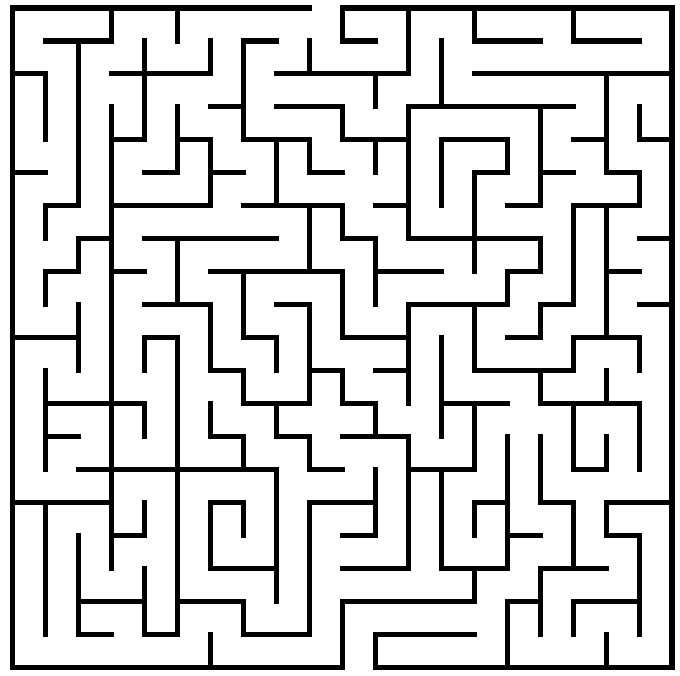 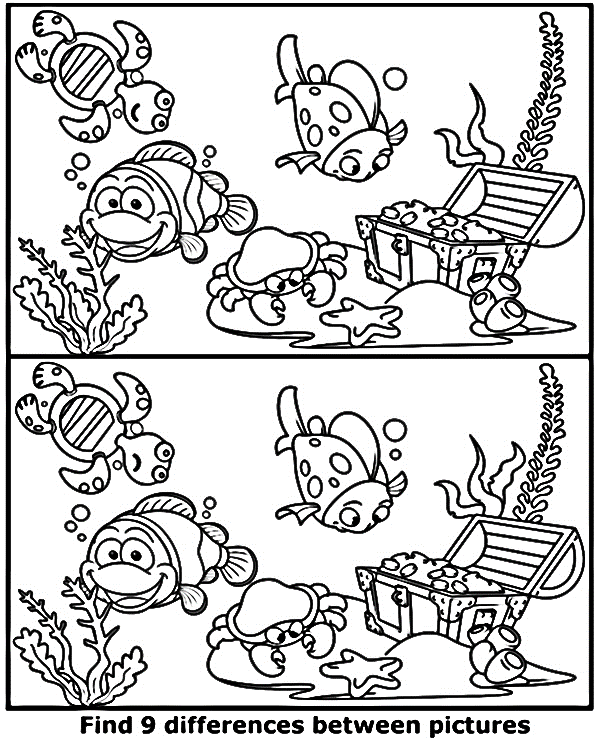         BRENG JONA NAAR NINEVE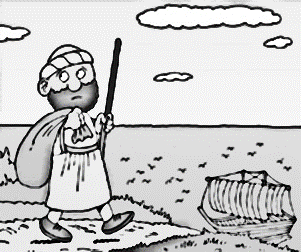 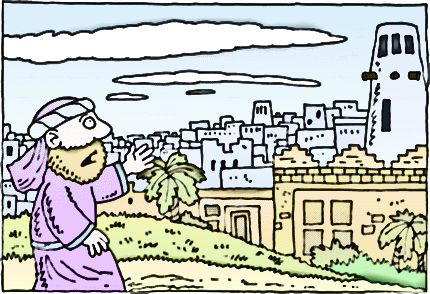 